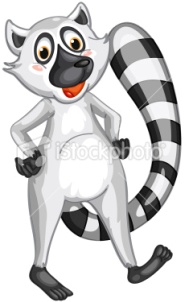 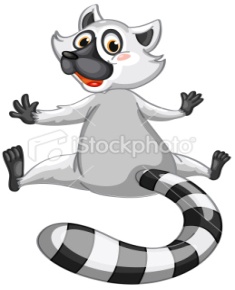 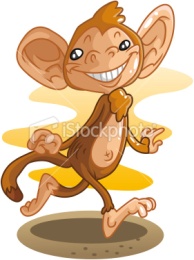 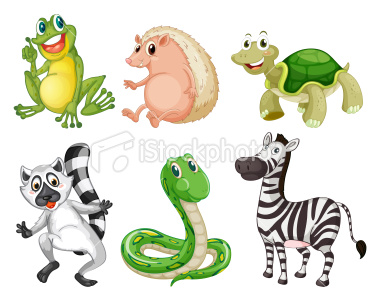 26 + 7 = ……              58 + 38 = ……           69 + 16 = ……38 + 14 = ……             49 + 25 = ……           5 + 48 = ……29 + 7 = ……               35 + 17 = ……           54 + 9 = ……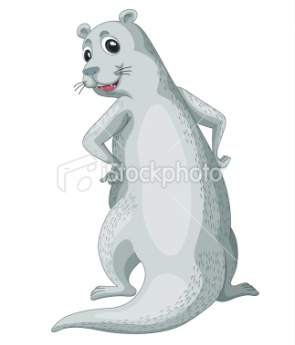 59 + 14 = ……              59 + 5 = ……             48 + 28 = …… 8 + 76 = ……               45 + 7 = ……             53 + 18 = ……74 + 8 = ……                77 + 16 = ……           29 + 59 = ……25 + 17 = ……                8 + 36 = ……           64 + 7 = …… Ποιον αριθμό κρύβει ο ήλιος;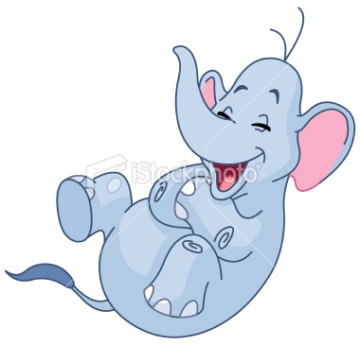 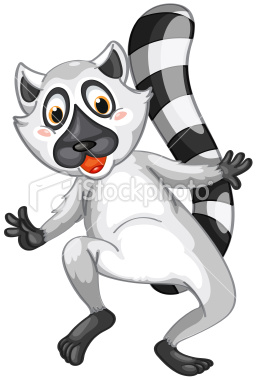 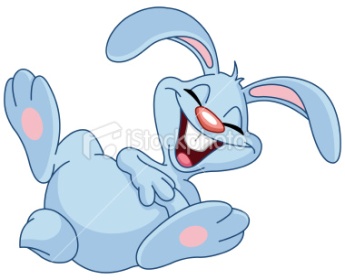 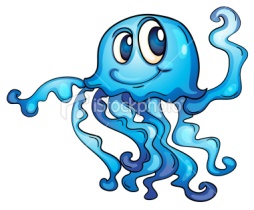 